МУНИЦИПАЛЬНОЕ БЮДЖЕТНОЕ ДОШКОЛЬНОЕ ОБРАЗОВАТЕЛЬНОЕ УЧРЕЖДЕНИЕ.
«ДЕТСКИЙ САД №22 П. НЕФТЯНИКОВ»Мастер - класс для педагогов
на тему: «Нетрадиционные техника аппликации. Квиллинг»Подготовила:ТрифоноваЕкатерина Александровнавоспитательс. Каргасок 2021г.Здравствуйте уважаемые коллеги! Сегодняшний мастер - класс я хочу провести с вами по теме «Нетрадиционные виды аппликации»Цель: формирование представления о значении нетрадиционных видов аппликации в развитии творчества детей дошкольного возраста.Задачи:-познакомить с нетрадиционными видами аппликации, показать приёмы и этапы выполнения аппликации;-закрепить теоретические знания в практической деятельности;-побуждать использовать нетрадиционные виды техники для развития детского творчестваЧто такое аппликация?Аппликация (от латинского applicatio — прикладывание) - вид изобразительной техники, при котором образ получается при помощи прикладывания или присоединения элементов из бумаги, ткани или другого материала к основе, выступающей фоном для картинки.Значение аппликации в развитии дошкольниковАппликация - один из любимых детьми видов изобразительной деятельности: их радуют яркий цвет бумаги, удачное ритмическое расположение фигур, большой интерес вызывает техника вырезывания и наклеивания. Дети, выполняя аппликационные работы, приобретают новые знания, закрепляют представления, полученные на других занятиях.Виды аппликацииДекоративная, объединяющая различные элементы украшения;Предметная, состоящая из отдельных изображений (птица, дерево, гриб, домик);Сюжетная, отображающая какое - либо событие, например, зимний пейзаж, корзина с цветами, бабочка в цветах.Вот несколько нетрадиционных техник аппликации, которые вы можете использовать в работе с детьми:Аппликация из салфеток (из гофрированной бумаги)Использование данного вида аппликации способствует развитию у детей мелкой моторики, развитию тактильного восприятия, а также даёт возможность создавать поделку, не используя ножницы.Обрывная аппликацияИзготавливая обрывную аппликацию, дети учатся не просто рвать бумажки, а выщипывать или обрывать контурный рисунок.Ленточная аппликацияЭтот способ позволяет не одно или два, а много одинаковых изображений, разрезанных между собой.Модульная аппликация (мозаика)в процессе изготовления такой аппликации, дети знакомятся с основами конструирования.Аппликация из крупы и семянИзготавливая свою поделку, дети исследуют свойства различных материалов, а именно крупы и семян.Аппликация из сухих цветов: Изготовление данной аппликации влияет на развитие у детей аккуратности, чувства цвета, ритма, эстетики.Аппликация из ткани: Влияет на формирование навыков построения композиции, развитие чувства цвета.Аппликация из ниток: Происходит формирование навыков составлять композицию из шерстяных ниток, закрепление умения работать с клеем, а также развитие фантазии и аккуратности.Аппликация квиллинг.Сегодня мы познакомимся с этим видом декоративно-прикладного искусства - квиллинг.Квиллинг (бумажная филигрань, бумагокручение) - искусство изготовления плоских или объемных композиций из скрученных в спиральки длинных и узких полосок бумаги. СлайдТехника квиллинг удивительна, с её помощью можно получить различные шедевры, напоминающие “тонкую кружевную паутинку”. За одну две минуты из полос бумаги можно создать двух - трёхмерные формы квадрата, овала, звезды, конуса, полусферы. Затем эти объёмные формы, иногда называемые модулями, создают каскад фигур, подчиняясь нескончаемой фантазии мастера- художника.История квиллингаЭто искусство возникло в средневековой Европе, где монахини изготавливали медальоны, обрамление для икон и обложки для книг, закручивая полоску бумаги из обрезков золоченных книг на кончике птичьего пера, что создавало имитацию золотой миниатюры (особенно часто использовали в бедных церквях) СлайдВ 15 -16 веке квиллинг являлся искусством. А в 18 веке дамским развлечением, (и чуть ли не единственным рукоделием, достойных благородных дам). Так как приобрести бумагу для этого искусства низшие слои-населения не могли. Слайд Виды квиллинга СлайдПростой квиллинг- скручивание полосок в спирать и создание рисунка с помощью подбора цветов. Этот вид подходит для новичков, он поможет овладеть необходимой сноровкой для дальнейшего овладения более сложного скручивания.Филигранный и петельный квиллинг- заключается в том, что готовая спираль не закрепляется клеем. В основе лежит петля. Такой вид используют для изготовления цветов.Объемный квиллинг- работы из полосок имеют объемную форму. Является самым сложным видом.В наше время квиллинг широко распространен. Нет недостатка в материалах, которые необходимы для работы.СлайдДля работы нам понадобится:цветная двухсторонняя (офисная) бумага;клей-карандаш, клей ПВА;ножницы:зубочистка;цветной картон для основы картинкиОснова работыВ основу бумагокручения входит скрученная полоска бумаги в спираль, которой потом придается нужная форма, и она у мастеров называется модулями или роллами. Готовые роллы и являются основой в работе.Техника квилингаСуществуют чуть более десяти различных стандартных форм, которые вы можете придать скрученной ленте: листочки, капельки, «глаза», звездочки и другие простые формы, из которых, как из кусочков цветной мозаики вы можете создавать поразительные композиции.Практическая частьМы сейчас с Вами займемся росписью матрешки.Перед Вами на столах лежат необходимые материалы (полоски бумаги, клей, зубочистки, тарелочки для складывания готовых элементов). Мы начнем с простых элементов, с которых можно начинать работу с детьми.Давайте начнем творить.Пошаговый процесс выполнения работы.Шаг 1. Берем полоски красной бумаги и с помощью зубочистки делаем тугую спираль - ягодки. СлайдТаких ягод надо сделать на веточку - произвольное количество.Шаг 2. Берем зеленые полоски и выполняем листики. Также накручиваем тугую спираль, снимаем её с зубочистки и немного её распускаем и сплющиваем с одного конца. Размер листиков должен быть одинаковым. Склеиваем по 2 полоски, получилось 4 плотных полоски. СлайдШаг 3. Склеиваем 3 полосы дуг с другом только сверху, примерно 4 см.Получилась веточка под листики и ягодки. СлайдСледующее что мы сделаем, это украсим фартук цветами. На зубочистку аккуратно и плотно наматываем цветную полоску до самого конца. Получается ролл. СлайдСнимаем с зубочистки ролл и конец распущенного ролла приклеиваем. Все эти действия проделываем и с другими цветами. У вас должны получиться роллы разных цветов. СлайдБерём один из роллов в руки и один край ролла сжимаем, получается «капелька». СлайдДелаем нужное количество роллов «капелек» для цветка. Склеиваем получившиеся «капельки» между собой с помощью клея.Из жёлтой бумаги делаем плотные роллы. СлайдНиз маленьких жёлтых роллов намазываем клеем, кладём сверху на готовый цветок и приклеиваем.Вот такой получается цветок, (цвета для цветов можно выбрать по желанию). Вот такая красота у нас получилась.Подведение итогов. Рефлексия.Рефлексия- Уважаемые коллеги, у нас на доске 2 матрешки: синяя и красная. Если вы считаете, что данный мастер-класс был для вас полезен, вы научились чему-то новому и эти знания пригодятся вам в дальнейшем, если вам было комфортно на занятии, то прикрепите красный цветочек.Если вы считаете, что вы новых знаний и опыта работы не получили, то прикрепите синий веточек.Благодарю вас за сотрудничество!Творческих вам успехов!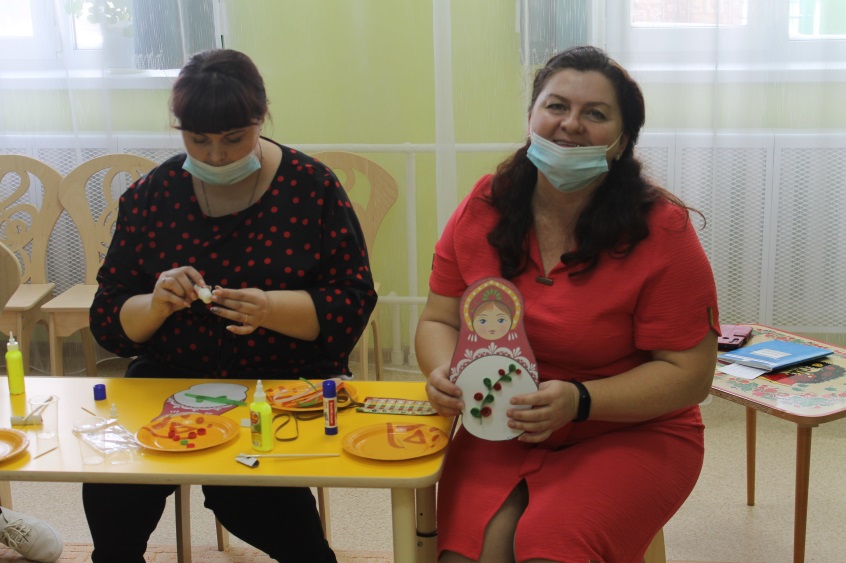 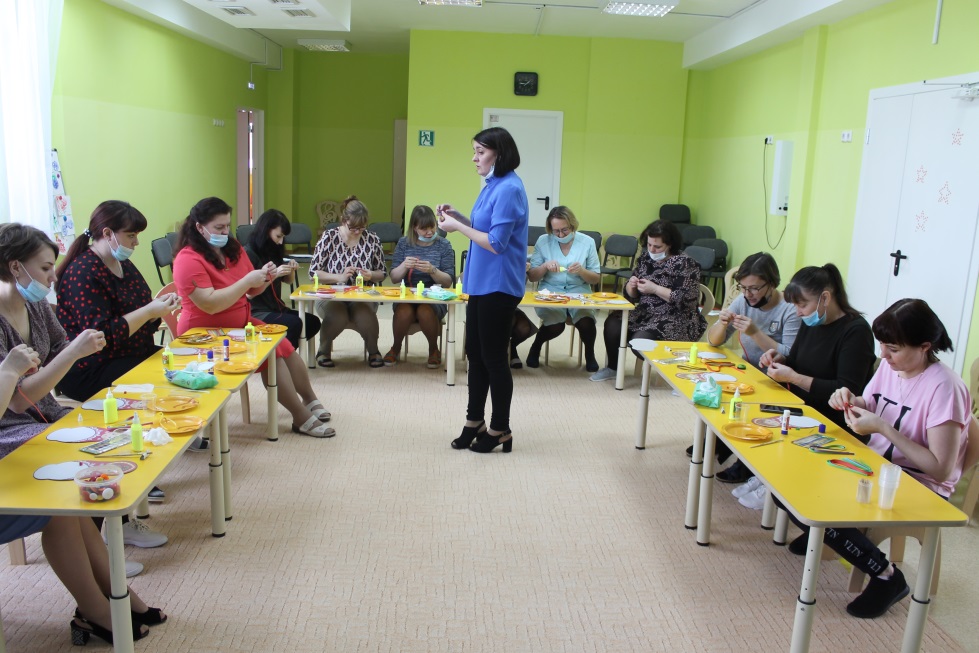 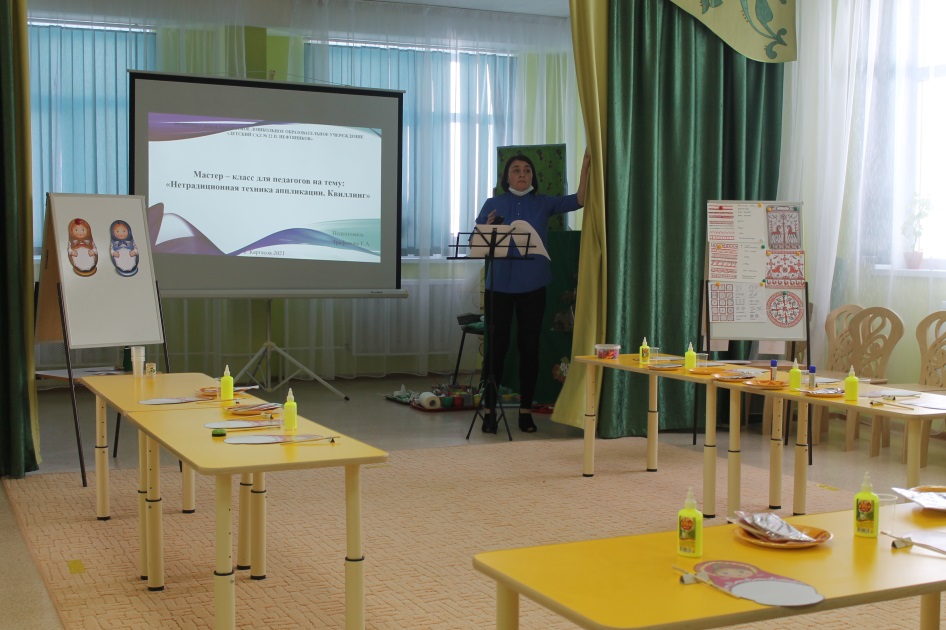 